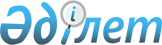 Атырау облысында туберкулезбен күресті күшейтудің 2004-2006
жылдарға арналған өңірлік бағдарламасы туралы
					
			Күшін жойған
			
			
		
					Атырау облыстық Мәслихатының 2005 жылғы 11 ақпандағы № 184-ІII шешімі. Атырау облыстық әділет департаментінде 2005 жылғы 19 наурызда № 2375 тіркелді. ҚР Атырау облысы әділет департаментінің 2006 жылғы 23 мамыр 3-2185/06 хаты негізінде мемлекеттік тіркелуге жатпайды. Күші жойылды - Атырау облыстық Мәслихатының 2011жылғы 3 қазандағы № 275/1711/-МШ хатымен.      Ескерту. Күші жойылды - Атырау облыстық Мәслихатының 2011.10.03 № 275/1711/-МШ хатымен.

      

 ҚР Атырау облысы әділет департаментінің 2006 жылғы 23 мамыр 3-2185/06 хатынан үзінді:       Атырау облыстық әділет департаменті ертеде тіркелген нормативтік құқықтық актілеріне қайта тексеріс жүргізілген қорытындысы бойынша және Қазақстан Республикасы Әділет министрлігінің нормативтік құқықтық актілерді тіркеу департаментінің 2006 жылғы 31 наурыздағы N 4-2-1/и623 хатына сәйкес, Сізге Қазақстан Республикасының "Нормативтік құқықтық актілер туралы" Заңының 38-бабының талаптарына сәйкес келмейтін тіркелген нормативтік құқықтық актілердің тізімін, "Заң" деректер базасына тиісті жазбаларды енгізу үшін, жолдайды. 

      Қосымша 2 бетте.       АОӘД бастығы 

 

      Қосымша: 

      18) Атырау облыстық мәслихатының 2005 жылғы 11 ақпандағы N 184-ІІІ "Атырау облысында туберкулезбен күресті күшейтудің 2004-2006 жылдарға арналған өңірлік бағдарламасы туралы" шешімі (Атырау облыстық әділет департаментінде 2005 жылғы 19 наурызда N 2375 тіркелді)        Қазақстан Республикасы Үкіметінің 2004 жылғы 13 тамыздағы № 850 "Қазақстан Республикасында тубуркулезбен күресті күшейтудің 2004-2006 жылдарға арналған бағдарламасын бекіту туралы" қаулысын орындау мақсатында ІІІ шақырылған Атырау облыстық мәслихаты Х сессиясында шешім етті:



      1. Облыс әкімиятының 2004 жылғы 10 желтоқсандағы № 244  "Атырау облысында тубуркулезбен күресті күшейтудің 2004-2006 жылдарға арналған өңірлік бағдарламасы" қаулысымен ұсынылған«Атырау облысында тубуркулезбен күресті күшейтудің 2004-2006 жылдарға арналған өңірлік бағдарламасы" бекітілсін (жалғанды).



      2. Осы шешімнің орындалуын бақылау облыстық мәслихаттың халықты әлеуметтік қорғау, денсаулық сақтау, мәдениет және жастар ісі жөніндегі тұрақты комиссиясына (Ж.Б.Өмірбекова) жүктелсін.      Облыстық мәслихаттың Х

      сессиясының төрайымы      Облыстық мәслихат хатшысы

Атырау облыстық әкімиятының қаулысы 

2004 жылғы 10 желтоқсандағы N 244  "Атырау облысында туберкулезбен күрестi күшейтудiң" 

2004-2006 жылдарға арналған өңiрлiк бағдарламасы туралы"      Қазақстан Республикасы Үкiметiнiң 2004 жылғы 13 тамыздағы № 850 "Қазақстан Республикасында туберкулезбен күрестi күшейтудi" 2004-2006 жылдарға арналған бағдарламасын бекiту туралы" қаулысын орындау мақсатында облыс әкiмияты қаулы етеді :



      1. Қоса берiлiп отырған Атырау облысында туберкулезбен күрестi күшейтудi "2004-2006 жылдарға арналған өңiрлiк бағдарламасы (бұдан 

әрi - Бағдарлама) мақұлдансын және облыстық мәслихаттың" кезектi сессиясына бекiтуге енгiзiлсiн.



      2. Атырау қаласы мен аудандар әкiмдерi, жергiлiктi бюджеттен 

қаржыландыратын атқарушы органдар:

      1) Бағдарламаны орындау жөнiндегi қажеттi iс-шараларды алсын;

      2) Бағдарламаны iске асыруды ұйымдастыру және жәрдемдесу жөнiнде мониторинг жүргiзсiн.



      3. Атырау облысы денсаулық сақтау басқармасы Бағдарламаны" тиiсiнше орындалуын қамтамасыз етсiн.



      4. Осы қаулының орындалуын бақылау облыс әкiмiнiң»орынбасарыР.Қ. Мүрсәлиеваға жүктелсiн.      Облыс әкiмi

Облыс әкiмиятының       

2004 жылғы 10 желтоқсанадағы 244 

қаулысына қосымша        Атырау облысында туберкулезбен күрестi күшейтудi» 

2004-2006 жылдарға арналған өңірлік бағдарламасы 

Мазмұны1. Бағдарламаның»паспорты 

2. Кiрiспе 

3. Проблеманың»қазiргi жай-күйiн талдау

4. Бағдарламаның»мақсаты мен мiндеттерi

5. Бағдарламаның»негiзгi бағыттары мен iске асыру тетiгi

6. Қажеттi ресурстар және оны қаржыландыру көздерi

7. Бағдарламаны iске асырудан күтiлетiн нәтижелер 

8. Бағдарламаны iске асыру жөнiндегi iс-шаралар жоспары 1. Бағдарламаның» паспортыБағдарламаның "Атырау облысында туберкулезбен күрестi күшейтудi"

атауы          2004-2006 жылдарға арналған өңірлік бағдарламасы

               жылдарға арналған өңірлік бағдарламасыӘзiрлеу үшiн   Қазақстан Республикасы Президентiнiң "1998 жылғы 16

негіздеме      қарашадағы № 4153 "Халық денсаулығы" Мемлекеттiк

               бағдарламасы туралы" Жарлығы,Қазақстан Республикасы

               Үкiметiнiң" 2003 жылғы 5 қыркүйектегi № 903 "Қазақстан

               Республикасы Үкiметiнiң "2003-2006 жылдарға арналған

               бағдарламасын iске асыру жөнiндегi iс-шаралар

               жоспарын бекiту туралы" қаулысы (6.2.1-тармақ), Атырау

               облысы әкiмiнiң" 2004 жылғы 11 ақпандағы N 14 "Облыс

               тұрғындарын туберкулезге жаппай тексерудi жалғастыру

               туралы" шешiмi, Қазақстан Республикасы Үкiметiнiң"

               2004 жылғы 13 тамыздағы № 850 "Қазақстан 

               Республикасында туберкулезбен күрестi күшейтудiң"

               2004-2006 жылдарға арналған бағдарламасын бекiту

               туралы" қаулысы.Негiзгi        Атырау облысы денсаулық сақтау басқармасы, облыстық 

әзiрлеушiлер   туберкулезге қарсы күресу диспансерiМақсаты        Эпидемиологиялық аухалды тұрақтандыру, аурушаңдықты, 

               мүгедектiктi, туберкулезден өлім-жітімді төмендету.

Мiндеттерi     Облыста туберкулез бойынша ахуалды тұрақтандыру мен 

               жақсартуға бағытталған бірінші кезектегі шараларды

               әзірлеу; 

               туберкулезбен ауыратын науқастарды қараудың бiрыңғай 

               хаттамаларын сақтау арқылы бастапқы                                   медициналық-санитарлық көмек бұдан әрі - БМСК) жүйесiн

               тарта отырып, туберкулезбен ауыратын науқастарды

               қараудың барлық кезеңдерінде емдеу-сауықтыру және

               алдын алу шараларын ұйымдастыру;

               туберкулезге қарсы қызметтi басқа мемлекеттiк

               органдармен біріктіру; туберкулезбен ауыратын

               науқастар мен туберкулезге қарсы ұйымдардың  медицина

               қызметкерлерін әлеуметтiк қолдау; туберкулезге қарсы

               қызметтегi мамандарды" біліктілігін, бiлiм деңгейiн

               арттыруҚаржыландыру   Республикалық, жергiлiктi бюджет, Қазақстан

көздерi        Республикасының көлемдерi мен заңнамасына қарама-қайшы

               келмейтiн өзге де қаражаттар; 

               өңірлік бағдарламаны іске асыру республикалық және

               жергiлiктi бюджеттерден 1 313 333,0 мың теңгенi

               сомасындағы қаржыландыруды талап етедi.Күтiлетiн      Өңірлік бағдарламаны іске асыру туберкулез бойынша 

нәтижелер      эпидемиологиялық ахуалды тұрақтандыруға,                              аурушаңдықты, туберкулезден өлiм-жітімді және

               мүгедектiктi төмендетуге мүмкiндiк бередi.                            Туберкулездi анықтау, диагностикалау және 

               емдеу жөніндегі барлық ресурстар мен мүмкiндiктердi                   барынша жұмылдыру нәтижесiнде 2004-2006 жылдары облыс

               бойынша халықтың туберкулезбен аурушаңдығы 2004 жылы

               100 мың" адамға шаққанда 225,3-ке дейiн, 2005 жылы 100

               мың" адамға шаққанда 221,4-ке дейiн, 2006 жылы 100 мың

               адамға шаққанда 20,4-ке дейiн тұрақтанады және

               төмендейдi, облыста туберкулезден қайтыс болу 2004

               жылы 100 мың адамға шаққанда 21,0-ге дейiн, 2005 жылы

               20,6-ға дейiн, 2006 жылы 20,1-ге дейiн төмендейдi деп

               күтiлуде. 2006 жылы балаларды бақыланатын химиялық

               алдын алумен қамту 95-98% дейiн жоғарылап, белсендi

               туберкулездi диагностикалау мерзiмi қысқарып, кеш

               анықталған туберкулез нысандарының" саны азаяды. 2006

               жылы емдеудiң тиiмдiлiгi артады, (өкпеде 

               деструкциясы бар алғаш анықталған науқастардағы

               ыдырау қуысының" жабылуы, бацилланың" бөлiнуiнiң"                     тоқтауы тиiсiнше 85% 

               және 95% дейiн), БМСК мен салауатты өмiр салтын насихаттау 

               жұмыстарын жандандыру есебiнен қайталап ауыру саны 

               төмендейдi.     Iске асыру мерзiмi 2004-2006 жылдар 

                                2. Кiрiспе         Адамзаттардың»денсаулығы мен салауаттылығын мемлекет Қазақстан 

Республикасының»"Қазақстан-2030" Даму стратегиясымен негiзгi ұзақ мерзiмдi 

басымдықтардың»бiрi ретiнде анықтады.  

      Қазақстан Республикасы Президентiнiң»1998 жылғы 16 қарашадағы N№4153  

"Халық денсаулығы" Мемлекеттiк бағдарламасы туралы"  Жарлығымен, Қазақстан 

Республикасы Үкiметiнiң»2003 жылғы 5 қыркүйектегi N№903 "Қазақстан 

Республикасы Үкiметiнiң»2003-2006 жылдарға арналған бағдарламасын iске 

асыру жөнiндегi iс-шаралар жоспарын бекiту туралы"  қаулысының» 

6.2.1-тармағымен Қазақстан Республикасында туберкулезбен күрестi күшейтуге 

бағытталған 2004-2006 жылдарға арналған салалық бағдарламаны әзiрлеу 

белгiлендi. 

      Туберкулез - ел дамуының» әлеуметтiк және экономикалық деңгейлерiне 

тәуелдi ауру. Соңғы  жылдардағы экономикалық қайта құру кезеңiнде болған 

ауытқулар туберкулезбен аурушандық көрсеткiштерiнде айқын көрiндi.   

      Туберкулез халықты»барынша белсендi бөлiгiнiң»еңбекке қабiлеттiлiгiн 

жоғалтуынан және мезгiлсiз қайтыс болуынан орны толмайтын материалдық зиян 

шеккiзетiн аса маңызды әлеуметтiк және медициналық проблема болып табылады. 

Бiрде-бiр ел халқының»денсаулығы үшiн туберкулез эпидемиясының»қауiптi 

екендiгiн елемеуi мүмкiн болмайтындықтан Дүниежүзiлiк Денсаулық сақтау 

ұйымы (ДДСҰ) туберкулездi адамзат үшiн№ғаламдық қатер деп жариялады және 

проблеманы шешу үшiн барлық елдердiң»үкiметтерiн жедел шаралар қолдануға 

шақырды.  

      Бiздiң»елдiң»басынан өткізіп отырған әлеуметтiк-экономикалық 

реформалар кезеңi туберкулезге қарсы iс-шаралардың»көлемi мен сапасына 

әсер еттi.  

      1998 жылдан бастап ДОТS-стратегиясын енгiзудi көздейтiн туберкулезге 

қарсы қызмет реформасы басталды. Республика жағдайына бейiмделмей 

енгiзiлген туберкулезбен ауыратын науқастарды емдеу және қараудың» 

стратегиясы аурудың созылмалы нысаны бар туберкулезбен ауыратын 

науқастарды диспансерлiк есептен алып тастау, толық емделмеген науқастарды 

стационарлардан амбулаторлық емдеуге шығару, туберкулезбен ауыратын 

науқастарды қараудың»одан арғы тәсiлдерiн белгiленген осы кезеңде емдеудi 

бақылауды»жоқтығы сияқты бiрқатар келеңсiздiктердi анықтады. 

      2001 жылдан бастап, ДДСҰ-мен келiсiлген Қазақстан жағдайына ДОТS - 

стратегиясын бейiмдеу жүргiзiлдi. 

      Алайда сонымен бiрге, Қазақстанда туберкулез бойынша негiзделген 

нақты бағдарламаның»жоқтығы түбегейлi өзгерiстерге жетуге мүмкiндiк бермей 

отыр. 

      Анықтаудың»диагностиканы, емдеудiң алдын-алудың пайдалы әдiстерiн 

енгiзу арқылы осы Бағдарламаның»барлық белгiленген тармақтарын 

дәйектiлiкпен кешендi түрде орындау, материалдық-техникалық базаларды 

жақсарту және туберкулезге қарсы мекемелердi тиiстi жабдықтармен 

жарақтандыру қажет. Бұл ретте бұрынғы пайдаланымдарды оңтайлы түрде сақтай 

отырып, жаңа бағыттарды әлеуметтiк-экономикалық реформалардың»құрылымына 

бейiмдеу керек.  

                 3. Проблеманың»қазiргi жәй-күйiн талдау        Атырау облысы республикада туберкулез бойынша ең жағымсыз аймақтарды» 

бiрi болып табылады. Облыста туберкулезбен аурушаңдық көрсеткiшi 100 мың 

адамға шаққанда 2003 жылдың» қорытындысы бойынша 225,7 (2002 жылы - 242,6) 

құрады, ол республикалық деңгейден 1,4 есе көп (республикада 2002 жылы 

165,1, 2003 жылы - 160,4). Аурушаңдықтың» жоғары көрсеткiшi облыс халқын 

туберкулезге жаппай тексеру өткiзумен байланысты.  

      2004 жылдың»басында облыстың»туберкулезге қарсы күресу мекемелерiнде 

белсендi туберкулезбен ауыратын 3055 науқас диспансерлiк есепте түр, оның» 

51,9%-ы (1587) аурудың»жұқпалы түрiмен ауыратындар-бацилла бөлушілер. 

Әсіресе балалар мен жасөспiрiмдер арасындағы ауруды»жоғары көрсеткiшi 

ерекше үрей тудырады. 2003 жылы балалар аурушаңдығының»көрсеткiшi осы 

жастағы 100 мың балаға шаққанда 67,3-ті, жасөспiрiмдер арасында 317,6-ны 

(республикада 47,2; 141,3) құрады. 

      2003 жылы 100 мың адамға шаққандағы туберкулезден қайтыс болу 

көрсеткiшi 23,5-ті, республикада - 22,4-ті құрады. Ең жоғары өлiм 

көрсеткiшi Атырау қаласында сақталып отыр - 30,8, ол облыс көрсеткiшiнен 

әлдеқайда артық.  

      Жоғары аурушаңдық Атырау қаласында ерекше байқалады, 2003 жылы 100 

мың» адамға шаққандағы көрсеткiш - 301,0, облыстық көрсеткiш - 225,7 құрады. 

      Балалар арасында туберкулез жұқтырудың жоғары деңгейі сақталып отыр. 

2003 жылы облыс бойынша туберкулез жұқпасын алғаш жұқтырған 14 жасқа 

дейінгі 7404 бала анықталды. Балалардың алғашқы жұқтыруы 5,2 %-ды, барлығы 

- 24%-ды құрайды. Балалар арасында туберкулезді алғаш жұқтырудың жоғары 

деңгейі Атырау қаласында байқалады - 7,2%. 

      2003 жылғы балалар аурушаңдығының» көрсеткiшi 100 мың адамға шаққанда 

Атырау қаласында - 74,8, Қызылқоға ауданында - 98,6; Индер ауданында - 97,4 

құрайды. 

      2003 жылы алғаш рет туберкулез ауруымен анықталғандардың арасында 

(жұмысқа қабiлеттi жастағылардың») 65%-ы жұмыс жасамайды, соның»iшiнде 

Құрманғазы ауданында - 72%, Мақат, Жылыой аудандарында - 70%, Атырау 

қаласында - 66%. 

      Соңғы 3 жылда қамау орындарынан 146 науқас- бацилла бөлуші оралды. 

Аталған контингент онсыз да шиеленісіп тұрған эпидемиологиялық жағдайды 

одан әрі нашарлатып отыр. 

      Бактерия бөлуші науқастардың оқшауланған тұрғын үй алаңымен  

жеткiлiксіз қамтамасыз етілуі де ауруды жұқтыруға ықпал етеді. 2003 жылы 

165 бациллярлық науқас тұрғын үйдi қажет етедi, пәтер алғаны - 9, бұл 

5,4%-ды құрайды. 2003 жылы бациллярлық науқастардың ошақтарында 34 ересек, 

11 жасөспiрiм және 8 бала ауырған.  

  4. Бағдарламаның»мақсаты мен мiндеттерi         Бағдарламаның мақсаты 2006 жылдың»аяғына қарай туберкулез бойынша 

эпидемиологиялық жағдайды тұрақтандыру, аурушаңдықты және қайтыс болуды 

төмендету болып табылады. 

      Бағдарламаның»аса маңызды мiндеттерiнiң»қатарынан мыналарды атап 

айтуға болады: 

      1) туберкулез бойынша жағдайды тұрақтандыру мен жақсартуға 

бағытталған бiрiншi кезектегi шараларды әзiрлеу;  

      2) туберкулезбен ауыратын науқастарды қараудың»бiрыңғай хаттамаларын 

сақтау арқылы бастапқы медициналық-санитарлық көмек (БМСК) жүйесiн тарта 

отырып, туберкулезбен ауыратын науқастарды қараудың барлық кезеңдерiнде 

емдеу-сауықтыру және алдын-алу iс-шараларын ұйымдастру; 

      3) туберкулезге қарсы қызметтiң»басқа мемлекеттiк органдармен бiрiгуi; 

      4) туберкулезбен ауыратын науқастар мен туберкулезге қарсы 

ұйымдардың»медицина қызметкерлерiн әлеуметтiк қолдау; 

      5) туберкулезге қарсы қызмет мамандарының»бiлiктiлiгiн, бiлiм деңгейiн арттыру.   

          5. Бағдарламаның»негiзгi бағыттары мен iске асыру тетiгi 

         1. Облыста туберкулез бойынша жағдайды тұрақтандыру мен жақсартуға 

және бағытталған алғашқы кезеңдегi шараларды әзiрлеу; 

      1) Бағдарламаны жүзеге асыру жөнiндегi өткiзiлетiн шаралардың» 

тиiмдiлiгiн талдау және бағалау мақсатымен (республикадағы туберкулезбен 

ауыратын науқастарға арналған эпидемиологиялық мониторингi мен мәліметтер 

банкінің компьютерлiк жүйесi) туберкулезбен ауыратындардың»Ұлттық 

тiркелiмiн әзiрлеу; 

      2) ӘМ ҚАЖК, ІІБ жүйесiндегi науқастарды есепке ала отырып, 

туберкулездiң»барлық түрiмен ауыратындар науқастарды анықтау, емдеу және 

бақылаудың тиiмдiлігі есебі мен мониторингiн жетiлдiру; 

      3) облыстың»туберкулезге қарсы мекемелерiн, соның»iшiнде 

пенитенциарлы жүйесіндегі, рентгендік диагностикалау жабдықтарымен, жоғарғы 

қабiлеттi микроскоптармен, рентгендік флюорографиялық пленкалармен және 

химиялық реактивтермен қамтамасыз ету жолымен туберкулезге қарсы қызметтiң» 

барлық буындары ұйымдарының материалдық-техникалық базасын нығайту. 

      2. БМСК жүйесiн тарта отырып, туберкулезбен ауыратын науқастарды 

қараудың»барлық кезеңдерiнде емдеу-сауықтыру және алдын-алу iс-шаралары: 

      1) емдеудiң» барлық кезеңдерiнде туберкулезбен ауыратын науқастарға 

бақыланатын химиялық терапияны ұйымдастыру; 

      2) туберкулездi анықтау мен диагностикалаудың негiзгi әдiстерiн 

(бактериоскопия, жыл сайын облыс тұрғындарын туберкулезге жаппай тексеру) 

қолдану; 

      3) алғаш рет туберкулезбен ауырғандарды, қайталап ауырғандарды емдеу 

сәтсiздіктерін және бұрын емделмеген созылмалы түрiмен сырқаттанғандарды 

химиотерапияның»толық курсымен қамтамасыз ету; 

      4) компьютерленген бағдарламаларды»негiзiнде туберкулезбен ауыратын 

науқастарды анықтау, тексеру, және бақылау тиiмдiлігінің орталықтандырылған 

мониторингiн жүргізу;  

      5) егiлуге тиiстi контингенттiң»кем дегенде 95% қамти отырып, 

нәрестелердi егу және 6-7, 11-12 жастағы балаларды қайта егу жолымен 

туберкулездiң» өзiне тән алдын-алу қамтамасыз ету; 

      6) АҚТҚ жұқпасы бар және туберкулез жұқпасының»ошағында 

қарым-қатынастағы адамдарды химиялық алдын - алу; 

      7) балалар мен жасөспiрiмдерді санаториялық үлгiдегi мамандандырылған 

мектеп жасындағы балалар мен мектеп жасына дейiнгi мекемелерге оқшаулау; 

      8) халық арасында және пенитенциарлы жүйеде санитарлық-ағарту 

жұмыстарын кешендi өткiзу; 

      3. Туберкулезге қарсы қызметтiң»басқа да мемлекеттiк органдармен 

бiрiгуi. 

      4. Туберкулезбен ауырған науқастар мен туберкулезге қарсы ұйымдардың» 

медицина қызметкерлерiн әлеуметтiк қолдау; 

      1) жергiлiктi атқарушы органдарының» халықтың» әлеуметтiк осал 

тобындағы туберкулезбен ауыратын науқастарды әлеуметтiк  қолдауды  

ұйымдастыру мен өткiзу; 

      2) бактерия бөлiнетiн туберкулезбен ауыратын науқастарды әлеуметтiк 

қорғау; 

      3) туберкулезбен ауыратын науқастарды және туберкулезге қарсы қызмет  

қызметкерлерiн әлеуметтiк қолдау. 

      5. Туберкулезбен ауыратын науқастарды қараудың бiрыңғай хаттамаларының 

сақталуын бақылауды жүзеге асыру; 

      6.Туберкулезге қарсы қызметтегi мамандардың»бiлiктiлiгiн, бiлiм 

деңгейiн арттыру; 

      1) туберкулезге қарсы қызмет мамандарының» бiлiктiлiгiн арттыруды 

қамтамасыз ету; 

      2) туберкулезге қарсы iс-шараларды өткiзуге тартылған мамандарды 

бейiмделген ДОТС стратегиясының анықтау, диагностикалау және емдеу 

қағидаттарына үйрету, БМСК жүйесiнiң»медицина қызметкерлерiн туберкулезбен 

ауыратын науқастарды амбулаторлық кезеңде емдеудi бақылау үшiн кеңiнен 

тарту. 

             6. Қажеттi ресурстар және оларды қаржыландыру көздерi       Осы Бағдарламаны iске асыру республикалық, жергiлiктi бюджеттердiң» 

және Қазақстан Республикасының»заңнамасына қайшы келмейтiн өзгеде 

көздердiң» есебiнен жүзеге асырылатын болады.  

      Бағдарламаны iске асыру республикалық және жергiлiктi бюджет 

қаражатынан 1 313 333,0 мың» теңге сомасындағы  қаржыландыруды талап етедi. 

      Бағдарламаны iске асыру үшiн мемлекеттiк бюджеттен көзделiп отырған 

қаржы шығындары: 

                                           (мың теңге)       2005-2006 жылдарға арналған мемлекеттiк бюджет қаражаты есебiнен 

қаржыландырылатын iс-шаралар бойынша шығыстардың»көлемдерi тиiстi қаржы 

жылына арналған "Республикалық бюджет туралы" Қазақстан Республикасының» 

Заңына және жергiлiктi мәслихаттардың»тиістi жылға жергiлiктi бюджетi 

туралы шешiмге сәйкес белгiленетiн (нақтыланатын) болады.  

         7. Бағдарламаны жүзеге асырудан күтiлетiн нәтижелер        Туберкулезге қарсы iс-шаралардың»әзiрленген кешенiн енгiзу 

туберкулезбен аурушаңдық, таралу, мүгедектiк және қайтыс болу 

көрсеткiштерiн 2006 жылы тұрақтандыруға және кейiннен төмендетуге, емдеудi» 

тиiмдiлiгiн арттыруға (бацилланың бөлiнуiнiң, өкпеде деструкциясы бар 

алғаш науқастардағы ыдырау қуысының»жабылуының»жаңа жағдайының» 

арасындағы«"сауығу"»көрсеткiшi) мүмкiндiк бередi.  

      Туберкулездi анықтау, диагностикалау және барлық ресурстар мен 

мүмкiндiктердi барынша жұмылдыру нәтижесiнде 2004-2006 жылдары облыс 

бойынша халықтың туберкулезбен аурушаңдығы 2004 жылы 100 мың» адамға  

шаққанда 225,3-ке дейiн, 2005 жылы 100 мың»адамға шаққанда 221,4-ке дейiн, 

2006 жылы 100 мың»адамға шаққанда 220,4-ке дейiн тұрақтанады және 

төмендейдi, облыста туберкулез ауруынан қайтыс болу көрсеткiшi 2004 жылы 

100 мың адамға шаққанда 21,0-ге дейiн, 2005 жылы 20,6-№ға дейiн, 2006 жылы 

20,1-ге дейiн төмендейдi деп күтiлуде. 

      2006 жылы балаларды бақыланатын химиялық алдын алумен қамту 95-98% 

дейiн жоғарылап, белсендi түрдегi туберкулездi диагностикалау мерзiмi 

қысқарып, кеш анықталған туберкулез нысандарының» саны азаяды. 

      2006 жылы емдеудiң»тиiмдiлiгi артады, (өкпеде деструкциясы бар алғаш 

анықталған науқастардағы ыдырау қуысының» жабылуы, бацилланың»бөлiнуiнiң» 

тоқтауы тиiсiнше 85% және 95% дейiн), БМСК мен салауатты өмiр салтын 

насихаттау жұмыстарын жандандыру есебiен қайталап ауыру саны төмендейдi.        Бағдарламаның iске асыру жөнiндегi iс-шаралар жоспары       кестенің жалғасы 

       * Ескерту: Болжалды шығыс сомалары 2005 жылдың бюджеті нақтыланғанда қарастырылатын болады. 

      Бағдарламаны дайындау кезiнде мемлекеттiк органдарды» атауларын жазу және терминдермен сөз тiркестерiн пайдалану жөнiндегi қысқаша сөздiк: 

      ДСБ - Денсаулық сақтау басқармасы   

      IIБ - Iшкi iстер басқармасы ӘД - Әдiлет департаменті  

      ОБББ - Облыстық бiлiм беру басқармасы  

      ҚР ТПҰО - Қазақстан Республикасының» туберкулез проблемалары ұлттық орталығы  

      БМСП - Бастапқы медициналық санитарлық көмек  

      МӘСК - Медициналық-әлеуметтік сараптау коммиссиясы   

      ӘМ ҚАЖК - Әдiлет министрлiгiнiң»Қылмыстық атқару жүйесi комитетi 
					© 2012. Қазақстан Республикасы Әділет министрлігінің «Қазақстан Республикасының Заңнама және құқықтық ақпарат институты» ШЖҚ РМК
				Қаражаттар 2004 жыл 2005 жыл 2006 жыл Республикалық бюджеттен бөлінетін трансферттер 351 630,0 519 980,0 441 723,0 Жергiлiктi бюджет 151 808,0 144 713,0 191 988,0 * 56 110,0 Жиынтығы 503 438,0 720 803,0 633 711,0 Iс-шаралар Аяқталу нысаны 1 2 Облыстағы туберкулез бойынша жағдайды тұрақтандыру мен жақсартуға бағытталған бiрiншi кезектегi шаралар Облыстағы туберкулез бойынша жағдайды тұрақтандыру мен жақсартуға бағытталған бiрiншi кезектегi шаралар 1.1. Облыста туберкулезбен ауыратын науқастардыбірыңғай тiзiлiмiн жасау жөніндегіжұмысты жалғастыру және пеницитарлық органдар қоса алғанда,науқастарды бақылау мониторингiн қамтамасыз ету (УГ 157/1,УГ 157/9,УГ 157/10). Облыстық әкiмиятқа ақпарат 1.2. Облыстық туберкулезге қарсы  диспансердiң» туберкулездiң»  бацилла бөлінетін созылмалы және  дәрiге төзiмдi түрiмен ауыратын науқастарды емдеуге арналған 90 төсектiк бөлiмшесiнiң» жұмысын жетілдіру  Облыстық әкiмиятқа ақпарат 1.3 . Туберкулездi ерте анықтау мақсатында жалпы емдеу жүйесiндегi мекемелердi стационарлық және жыл-жымалы флюорографиялық қондырғы-лармен, флюорографиялық пленкалар-мен, химреактивтермен қамтамасыз ету 1.3.1. Исатай, Индер аудандық емханаларына стационарлық флюорограф сатып алу  Облыстық әкiмиятқа ақпарат 1.3.2. Мақат ауданы Доссор поселкесіндегі аурухана кешеніне  стационарлық диагностикалық флюорограф сатып алу  Облыстық әкiмиятқа ақпарат 1 2 1.3.3. Құрманғазы аудандық емханасына  жылжымалы флюорографиялық қондырғы сатып алу  Облыстық әкiмиятқа ақпарат 1.3.4. Исатай, Мақат аудандық емханаларына жылжымалы флюорографиялық қондырғылар сатып алу Облыстық әкiмиятқа ақпарат 1.3.5. Тұрғын дарды жаппай тексеруден өткiзуге қажеттi шығыс мате 

риалдар сатып алу Облыстық әкiмиятқа ақпарат 1.4.Туберкул езге қарсы мекемелердiң, түзету мекемелерiнiң»материалдық-техникалық базасын нығайту (жұмсақ және қатты мүкәммалдармен, ұйымдастыру техника-ларымен, рентгендiк-томографиялық қондырғылармен және басқа да медициналық жабдықтармен, дезинфек-циялаушы заттармен, санитарлық автокөлiктермен жарақтандыру, күрделi және ағымдық жөндеудi жүргiзу). Облыстық әкiмиятқа аппарат  Күрделi жөндеу 1.4.1.Облыстықтуберкулез диспансерiне күрделі жөндеу жүр 

гiзудi қамтамасыз ету  Облыстық әкiмиятқа ақпарат 1.4.2.Облыстық туберкулезге қарсы балалар шипажайына күрделi жөндеу жүр 

гiзудi қамтамасыз ету  Облыстық әкiмиятқа ақпарат 1.4.3.Қызылқоға аудандық туберкулез ауруханасына күрделi жөндеу жүргiзудi қамтама сыз ету Облыстық әкiмиятқа ақпарат 1 2 1.4.4.Махамбетаудандық туберкулез ауруханасына күрделi жөндеу жүргiзудi қамтамасыз ету  Облыстық әiмиятқа ақпарат Жарақтандыру: 1.4.5.Облыстықтуберкулезге қарсы күресу мекемелерiне қатты және жұмсақмүкамалдармен жарақтандыру. Облыстық әкiмиятқаақпарат Оргтехника: 1.4.6.Облыстықтуберкулез диспансерiне,Индер, Мақат, Махамбет аудандық туберкулезауруханаларынаоргтехникалар алу. Облыстық әкiмиятқа ақпарат 1.4.7.Жылыой, Исатай,Құрман ғазы,Қызылқоғааудандық туберкулез ауруханалары мен обл тубдиспансергеоргтехникалар алу   Облыстық әкiмиятқа ақпарат -туберкулез ауруханаларына  құрал-жабдықтар : 1.4.8. Исатай  

удандық туберкулез ауруханасы мен туберкулезге қарсы облыстық ересектер шипажайына рентгендиагностикалық қондырғылар сатып алу.  Облыстық әкiмиятқа ақпарат 1 2 1.4.9.Жылыой, Индер,Қызылқоға, Мақат,Ма хамбет аудандық туберкулез ауруханаларына рентгендиагностикалық қондырғылар сатып алу. Облыстық әкiмиятқа ақпарат 1.4.10. Облыстық туберкулез диспансерiне рентгендиагностикалық қондырғы сатып алу. Облыстық әкiмиятқа ақпарат 1.4.11. Индер, Исатай,  

Құрманғазы, Махамбет аудандық туберкулез ауруханаларының» бакзертханаларына лабораторияларына биологиялық сору шкафтарын сатып алу. Облыстық әкiмиятқа ақпарат 1.4.12. Жылыой, Мақат, Қызылқоға аудандық туберкулез ауруханаларының» бакзертханаларына биологиялық сору шкафтарын сатып алу.   Облыстық әкiмиятқа ақпарат 1.4.13.Аудандық туберкулез аурухана-ларының» бакзертханаларына құрғақ қыздыру шкафтарын сатып алу. Облыстық әкiмиятқа ақпарат 1.4.14.Индер, Исатай, Құрман 

ғазы,Махамбет аудандық туберкулез ауруханаларының»бакзертханаларына автоклавтар сатып алу.  Облыстық әкiмиятқа ақпарат 1.4.15 Жылыой, 

Индер,Исатай,  

Қызылқоға, Мақат аудандықтуберкулез ауруханаларына санитарлық автотранспорттар  сатып алу.  Облыстық әкiмиятқа ақпарат 1 2 Түзету мекеме 

лерiне құрал- 

жабдықтар алу 1.4.16.УГ 157/ 

9мекемесiне стационарлық диагностикалық флюорографиялық қондырғы сатып алу.  Облыстық әкiмиятқа ақпарат 1.4.17.ӘМ ҚАЖКУГ 157/1, УГ 157/9 мекемелерiнiң»бакзертханаларына биологиялық сору шкафтарын сатып алу. Облыстық әкiмиятқа ақпарат 1.4.18.ӘМ ҚАЖКУГ 157/1, УГ 157/9 мекемелерiнiң» бакзертханаларына құрғақ қыздыру шкафтарын сатып алу.  Облыстық әкiмиятқа ақпарат 1.4.19.УГ 157/1, УГ 157/9 ӘМ ҚАЖК мекемелерiнiң» баклабораторияларына термостаттар сатып алу. Облыстық әкiмиятқа ақпарат 1.5. Туберкулез ге қарсы күресу ауруханаларының» құрылыстарын салуды қамтамасыз ету. 1.5.1. Құрманғазы ауданының» Ганюшкино селосында 100 төсектiк туберкулез аурухананың» құрылысын аяқтауды қамтамасыз ету. Облыстық әкiмиятқа ақпарат 1 2 1.5.2.Атырау  

қаласында 100 төсектiк туберкулез аурухананың» құрылысынсалуды қамтамасыз ету.  Облыстық әкiмиятқа  ақпарат 1.5.3.Атырау қаласында туберкулезге қарсы балалар шипажайына қосымша №ғимарат құрылысын салуды қамтамасыз ету  Облыстық әкiмиятқа  ақпарат 1.6. Жылыой, Индер,Махамбет,Исатай аудандарының»бастапқы медициналық-санитарлық көмек желісін қабiлеттiлiгi жоғары микроскоптармен, микроскопия мен дәрiлiк сезiмталдықты анықтау үшiн химиялық ингредиенттермен, сондай-ақ шығыс материалдарымен (түтiктер, заттық шынылар,бет перделер, қолғаптар) қамтамасыз ету. Облыстық әкiмиятқа  ақпарат 1.6.1. Атырау қаласының, Мақат,Қызылқоға,Құрманғазы аудандарының» бастапқы медициналық-санитарлық көмек елісінқабiлеттiлiгi жоғары микроскоптармен, мик роскопия мен дәрiлiк сезiмталдықты анықтауүшiн химиялық ингредиенттермен,сондай-ақ шығыс материалдарымен (түтiктер,заттық шынылар,бет перделер,қолғаптар) қамтамасыз ету Облыстық әкiмиятқаақпарат 1.6.2.ҚР ӘМ ҚАЖК: УГ 157/1, УГ 157/9түзетумекемелерiн қабiлеттiлiгi жоғары микроскоптармен, микроскопия мен дәрiлiк сезiмталдықты анықтау үшiн химиялық ингредиенттермен,сондай-ақ шығыс материалдарымен (түтiктер,заттық шынылар, бет перделер, қолғаптар) қамтамасыз ету Облыстық әкiмиятқаақпарат 1.7. Балалардымектепке дейiнгi және мектеп 

мекемелерiнің материалдық-техникалық базасын жақсарту және туберкулез дік жұқпалар  

ошағынан балаларды сауықтырумақсатында: Облыстық әкiмиятқа ақпарат 1 2 Санаторлық үлгiдегi бала- бақшалары №ғимараттарына күрделi жөндеу жүргiзу: 1.7.1. №5 санаторлық үлгiдегi бала-бақшасының» №ғимаратын күрделі жөндеу  Облыстық әкiмиятқа ақпарат 1.7.2 .№8 санаторлық үлгiдегi бала-бақшасының» №ғимаратын жөндеу Облыстық әкiмиятқа ақпарат 1.7.3. №4 -облыстық мектеп-интернат №ғимаратын жөндеу  Облыстық әкiмиятқа ақпарат Емдеу -сауықтыру және алды н алу iс -шаралары 
2.1. Атырау облысына тұруға келген барлық азаматтарды туберкулезге тексерудi жүзеге асыру Облыстық әкiмиятқа ақпарат 2.2. Атырау облысының» ауруды» жоғары  «"қатері"» бар контингенттерінің арасында алдын-ала тексеру жүргізуді қамтамасыз ету  Облыстық әкiмиятқа ақпарат 2.3. Өмiрлiк маңызы зор дәрiлiк заттарды» тiзiмiне сәйкес туберкулезге қарсы препараттарды қоспағанда туберкулезбен ауыратын науқастарды дәрiлiк заттармен қамтамасыз ету Облыстық әкiмиятқа ақпарат 2.4. Бұқаралық ақпарат құралдарын пайдалана отырып (БАҚ), халық арасында санитарлық-ағарту жұмысын күшейту Облыстық әкiмиятқа ақпарат 3. Туберкулезге қарсы қызметтiң»басқа мемлекеттiк  

органдармен бiрiгуi 3. Туберкулезге қарсы қызметтiң»басқа мемлекеттiк  

органдармен бiрiгуi 1 
2 3.1. Азаматтық денсаулық сақтауды»туберкулезге қарсы қызметiмен БМСК,МӘСК, IIБ,ӘД  мекемелерiнiң»туберкулезбен ауыратын науқастарды емдеу мен байқаудағы сабақтастықты қамтамасыз ету. Облыстық әкiмиятқа ақпарат 4.Туберкулезбен ауырған науқастар мен туберкулезге қарсы  

ұйымдардың»медицина қызметкерлерiн әлеуметтiк қолдау 4.Туберкулезбен ауырған науқастар мен туберкулезге қарсы  

ұйымдардың»медицина қызметкерлерiн әлеуметтiк қолдау 4.1. Амбулаторлықемделу кезең»iндетуберкулезбен ауыратын аз қамтылған науқастарды қосымша тамақтанумен және  жол жүру ақысымен қамтамасызету үшiн ақша қаражатын төлеу жөнiндегi шараларды  

әзiрлеу Облыстық әкiмиятқа ақпарат  4.2. Туберкулезбен ауыратын науқастарды барлық стационарлық емдеу кезеңiнде құнарлы тамақтанумен (5 рет - 3500 ккал) қамтамасыз ету ДСБ - на  ақпарат  4.3.Денсаулық сақтау ұйымының» қорытындысы бар,БК+ туберкулезбен ауыратын еңбекке қабiлеттi адамдарды 

жұмысқа орналастыру жөнiндегi шараларды қабылдау. Облыстық әкiмиятқа ақпарат 1 2 4.4.Туберкулезбенауыратын мүшесi бар отбасын тұрмыстық жағдайын жақсартуды және БК+ (бацилла бөлгiш) науқастарды оқшауланған тұрғын жаймен қамтамасыз ету ДСБ-на 

ақпарат  4.5. Туберкулезге қарсы «"Бурабай"» шипажайына емделген науқастарды» жол ақысын төлеу Облыстық әкiмиятқа ақпарат 5 . Туберкулезге қарсы қызмет мамандарының»бiлiктiлiгiн, бiлiм деңгейiн арттыру 
5.1.Бейiмделген ДОТS стратегияны анықтау, диагности калау мен емдеу қағидаттары бойынша бастапқы медициналық-санитарлықкөмек жүйесi мамандарын оқытуды қамтамасыз ету. ДСБ-на  ақпарат  5.2. Облыстық туберкулезге қарсы күресу мекемелерiнiң»дәрiгерлерi мен орта буын  медицина қызметкерлерiнiң»бiлiктiлiгiн арттыру Облыстық Ұкiмиятқа ақпарат Жиынтығы: республикалық  

бюджеттен трансферттер Жиынтығы: республикалық  

бюджеттен трансферттер Жиынтығы: жергiлiктi бюджет Жиынтығы: жергiлiктi бюджет Жиынтығы:         *             Жиынтығы:         *             Барлығы Барлығы Жау 

апты 

орын 

дау 

шы 

лар Орын 

дау 

мерзi 

мi Орын 

дау 

мерзi 

мi Орын 

дау 

мерзi 

мi Қар 

жы 

лан 

ды 

ру 

кө 

зi Қар 

жы 

лан 

ды 

ру 

кө 

зi Болжалды шығыстар, мың теңге Болжалды шығыстар, мың теңге Болжалды шығыстар, мың теңге Болжалды шығыстар, мың теңге Болжалды шығыстар, мың теңге Болжалды шығыстар, мың теңге 3 4 4 4 5 5 6 6 6 6 6 6 2004 жыл 2004 жыл 2005 жыл 2005 жыл 2006 жыл ДСБ  ӘД  IIБ  2004- 

2006 2004- 

2006 Қосымша 

қаржы 

шығында 

рын 

талап 

етпейдi Қосымша 

қаржы 

шығында 

рын 

талап 

етпейдi Қосымша 

қаржы 

шығында 

рын талап 

етпейдi Қосымша 

қаржы 

шығында 

рын талап 

етпейдi Қосымша 

қаржы 

шығында 

рын 

талап 

етпейдi ДСБ 2004- 

2006 2004- 

2006 Қосымша 

қаржы 

шығында 

рын 

талап 

етпейдi Қосымша 

қаржы 

шығында 

рын 

талап 

етпейдi Қосымша 

қаржы 

шығында 

рын талап 

етпейдi Қосымша 

қаржы 

шығында 

рын талап 

етпейдi Қосымша 

қаржы 

шығында 

рын 

талап 

етпейдi ДСБ  2004 2004 Жергiлiктi бюджет Жергiлiктi бюджет Жергiлiктi бюджет Жергiлiктi бюджет 19800,0 19800,0 ДСБ  2005 2005 * * * * 9900,0                                     9900,0                                     3 4 4 5 5 5 5 6 6 6 6 6 2004 жыл 2004 жыл 2004 жыл 2005 жыл 2006 жыл ДСБ 2005 2005 * * * * 9000,0 ДСБ 2006 2006 Республика 

лық бюджет 

тен транс 

ферттер Республика 

лық бюджет 

тен транс 

ферттер Республика 

лық бюджет 

тен транс 

ферттер Республика 

лық бюджет 

тен транс 

ферттер 18000,0 Қала, 

аудан 

дар 

әкiм 

дерi 2004- 

2006 2004- 

2006 Жергiлiктi 

бюджет Жергiлiктi 

бюджет Жергiлiктi 

бюджет Жергiлiктi 

бюджет 10300,0 10300,0 10300,0 10300,0 10300,0 ДСБ  2005-2006 2005-2006 Республика 

лық бюджет 

тен транс 

ферттер Республика 

лық бюджет 

тен транс 

ферттер Республика 

лық бюджет 

тен транс 

ферттер Республика 

лық бюджет 

тен транс 

ферттер 40000,0 20000,0 ДСБ 2005 2005 Республика 

лық бюджет 

тен транс 

ферттер Республика 

лық бюджет 

тен транс 

ферттер Республика 

лық бюджет 

тен транс 

ферттер Республика 

лық бюджет 

тен транс 

ферттер 7000,0 ДСБ 2004 2004 Республика 

лық бюджет 

тен транс 

ферттер Республика 

лық бюджет 

тен транс 

ферттер Республика 

лық бюджет 

тен транс 

ферттер Республика 

лық бюджет 

тен транс 

ферттер 5000,0 5000,0 5000,0 3 4 4 5 5 5 5 6 6 6 6 6 2004 жыл 2004 жыл 2004 жыл 2005 жыл 2006 жыл ДСБ 2004 2004 Республика 

лық бюджет 

тен транс 

ферттер Республика 

лық бюджет 

тен транс 

ферттер Республика 

лық бюджет 

тен транс 

ферттер Республика 

лық бюджет 

тен транс 

ферттер 4500,0 4500,0 4500,0 ДСБ 2004- 

2006 2004- 

2006 Жергiлiктi 

бюджет Жергiлiктi 

бюджет Жергiлiктi 

бюджет Жергiлiктi 

бюджет 5705,0 5705,0 5705,0 5990,0 6313,0 ДСБ 2005 2005 * * * * 910,0 ДСБ 2006 2006 Республика 

лық бюджет 

тен транс 

ферттер Республика 

лық бюджет 

тен транс 

ферттер Республика 

лық бюджет 

тен транс 

ферттер Республика 

лық бюджет 

тен транс 

ферттер 910,0    ДСБ    2005    2005 * * * * 30000,0 3 4 4 5 5 5 5 6 6 6 6 6 ДСБ 2006 2006 Республика 

лық бюджет 

тен транс 

ферттер Республика 

лық бюджет 

тен транс 

ферттер Республика 

лық бюджет 

тен транс 

ферттер Республика 

лық бюджет 

тен транс 

ферттер 75000,0 ДСБ 2006 2006 Республика 

лық бюджет 

тен транс 

ферттер Республика 

лық бюджет 

тен транс 

ферттер Республика 

лық бюджет 

тен транс 

ферттер Республика 

лық бюджет 

тен транс 

ферттер 17000,0 ДСБ 2005 2005 * * * * 240,0 ДСБ 2006 2006 Республика 

лық бюджет 

тен транс 

ферттер Республика 

лық бюджет 

тен транс 

ферттер Республика 

лық бюджет 

тен транс 

ферттер Республика 

лық бюджет 

тен транс 

ферттер 180,0 ДСБ 2006 2006 Республика 

лық бюджет 

тен транс 

ферттер Республика 

лық бюджет 

тен транс 

ферттер Республика 

лық бюджет 

тен транс 

ферттер Республика 

лық бюджет 

тен транс 

ферттер 3150,0 ДСБ 2005 2005 * * * * 960,0 ДСБ 2006 2006 Республика 

лық бюджет 

тен транс 

ферттер Республика 

лық бюджет 

тен транс 

ферттер Республика 

лық бюджет 

тен транс 

ферттер Республика 

лық бюджет 

тен транс 

ферттер 6000,0 3 4 4 5 5 5 5 7 7 7 8 9 ӘД 2005 2005 Республика 

лық бюджет Республика 

лық бюджет Республика 

лық бюджет Республика 

лық бюджет Қаралған 

қаражат 

шегінде ӘД 2006 2006 Республика 

лық бюджет Республика 

лық бюджет Республика 

лық бюджет Республика 

лық бюджет Қаралған 

қаражат 

шегінде ӘД 2006 2006 Республика 

лық бюджет Республика 

лық бюджет Республика 

лық бюджет Республика 

лық бюджет Қаралған 

қаражат 

шегінде ӘД 2006 2006 Республика 

лық бюджет Республика 

лық бюджет Республика 

лық бюджет Республика 

лық бюджет Қаралған 

қаражат 

шегінде ДСБ 2004 2004 Республика 

лық бюджет Республика 

лық бюджет Республика 

лық бюджет Республика 

лық бюджет 192130,0 192130,0 192130,0 3 4 4 5 5 5 5 6 6 6 7 8 ДСБ 2004- 

2006 2004- 

2006 Республика 

лық бюджет Республика 

лық бюджет Республика 

лық бюджет Республика 

лық бюджет 150000,0 150000,0 150000,0 472980,0 296720,0 ДСБ 2006 2006 Жергiлiктi 

бюджет Жергiлiктi 

бюджет Жергiлiктi 

бюджет Жергiлiктi 

бюджет 45887,0 ДСБ 2005 2005 * * * * 5100,0 ДСБ 2006 2006 Республика 

лық бюджет 

тен транс 

ферттер Республика 

лық бюджет 

тен транс 

ферттер Республика 

лық бюджет 

тен транс 

ферттер Республика 

лық бюджет 

тен транс 

ферттер 4763,0 ҮД 2006 2006 Республика 

лық бюджет Республика 

лық бюджет Республика 

лық бюджет Республика 

лық бюджет Қаралған 

қаражат 

мөлшерiнен 3 4 4 5 5 5 5 6 6 6 7 8 ОББ, 

Атырау 

қаласы 

ның 

әкiмi 2005 2005 Жергiлiкті 

бюджет Жергiлiкті 

бюджет Жергiлiкті 

бюджет Жергiлiкті 

бюджет 1200,0 ОББ, 

Атырау 

қаласы 

ның 

әкiмi  2005 2005 Жергiлiкті 

бюджет Жергiлiкті 

бюджет Жергiлiкті 

бюджет Жергiлiкті 

бюджет 1200,0 ОББ 2005 2005 Жергiлiкті 

бюджет Жергiлiкті 

бюджет Жергiлiкті 

бюджет Жергiлiкті 

бюджет 3000,0   Қала, аудан әкiмдерi   2004-2006 2004-2006 Қосымша қаржы 

шығындары талап 

етілмейді Қосымша қаржы 

шығындары талап 

етілмейді Қосымша қаржы 

шығындары талап 

етілмейді Қосымша 

қаржы 

шығындары 

талап 

етілмейді Қосымша 

қаржы 

шығындары 

талап 

етілмейді Қала, аудан әкiмдерi  2004-2006 2004-2006 Қосымша қаржы 

шығындары талап 

етілмейді Қосымша қаржы 

шығындары талап 

етілмейді Қосымша қаржы 

шығындары талап 

етілмейді Қосымша 

қаржы 

шығындары 

талап 

етілмейді Қосымша 

қаржы 

шығындары 

талап 

етілмейді ДСБ IIБ  2004-2006 2004-2006 Жергiлiктi 

бюджет Жергiлiктi 

бюджет Жергiлiктi 

бюджет Жергiлiктi 

бюджет 50710,0 50710,0 50710,0 53245,0 56121,0 ДСБ  2004-2006 2004-2006 Жергiлiктi 

бюджет Жергiлiктi 

бюджет Жергiлiктi 

бюджет Жергiлiктi 

бюджет 998,0 998,0 998,0 998,0 998,0 3 3 4 4 4 5 5 5 6 6 7 8 ДСБ ДСБ 2004-2006 2004-2006 2004-2006 Қосымша 

қаржы 

шығындары 

талап 

етілмейді Қосымша 

қаржы 

шығындары 

талап 

етілмейді Қосымша 

қаржы 

шығында- 

ры 

талап 

етілмейді Қосымша 

қаржы 

шығындары 

талап 

етілмейді Қала, 

аудан 

әкiмдерi Қала, 

аудан 

әкiмдерi 2005- 

2006 2005- 

2006 2005- 

2006 Жергiлiктi 

бюджет Жергiлiктi 

бюджет Жергiлiктi 

бюджет 1320,0 1320,0 ДСБ, 

облтубдис 

пансер  ДСБ, 

облтубдис 

пансер  2004- 

2006 2004- 

2006 2004- 

2006 Жергiлiктi 

бюджет Жергiлiктi 

бюджет Жергiлiктi 

бюджет 63295,0 63295,0 66460,0 70049,0 Қала, 

аудан 

әкiмдерi, 

облыстық 

әлеумет 

тiк қор 

ғау және 

еңбекпен 

қамтама 

сыз ету 

басқарма 

сы Қала, 

аудан 

әкiмдерi, 

облыстық 

әлеумет 

тiк қор 

ғау және 

еңбекпен 

қамтама 

сыз ету 

басқарма 

сы 2004- 

2006 2004- 

2006 2004- 

2006 Жергiлiктi 

бюджет Жергiлiктi 

бюджет Жергiлiктi 

бюджет Қосымша 

қаржы 

шығындары 

талап 

етілмейді Қосымша 

қаржы 

шығындары 

талап 

етілмейді Қосымша 

қаржы 

шығындары 

талап 

етілмейді Қосымша 

қаржы 

шығындары 

талап 

етілмейді 3 3 4 4 4 5 5 5 6 6 6 6 2004 жыл 2004 жыл 2005 жыл 2006 жыл Қала, 

аудан 

әкiмдерi Қала, 

аудан 

әкiмдерi 2004- 

2006 2004- 

2006 2004- 

2006 Жергiлiктi 

бюджет Жергiлiктi 

бюджет Жергiлiктi 

бюджет Қосымша 

қаржы 

шығындары 

талап 

етілмейді Қосымша 

қаржы 

шығындары 

талап 

етілмейді Қосымша 

қаржы 

шығындары 

талап 

етілмейді Қосымша 

қаржы 

шығындары 

талап 

етілмейді Облыстық 

әлеумет 

тiк қор 

ғау және 

еңбекпен 

қамтама 

сыз ету 

басқарма 

сы Облыстық 

әлеумет 

тiк қор 

ғау және 

еңбекпен 

қамтама 

сыз ету 

басқарма 

сы 2004- 

2006 2004- 

2006 2004- 

2006 Жергiлiктi 

бюджет Жергiлiктi 

бюджет Жергiлiктi 

бюджет 1000,0 1000,0 1000,0 1000,0 ДСБ ДСБ 2004- 

2006 2004- 

2006 2004- 

2006 Жергiлiктi 

бюджет Жергiлiктi 

бюджет Жергiлiктi 

бюджет Қосымша 

қаржы 

шығындары 

талап 

етілмейді Қосымша 

қаржы 

шығындары 

талап 

етілмейді Қосымша 

қаржы 

шығындары 

талап 

етілмейді Қосымша 

қаржы 

шығындары 

талап 

етілмейді ДСБ ДСБ 2004- 

2006 2004- 

2006 2004- 

2006 Жергiлiктi 

бюджет Жергiлiктi 

бюджет Жергiлiктi 

бюджет Қосымша 

қаржы 

шығындары 

талап 

етілмейді Қосымша 

қаржы 

шығындары 

талап 

етілмейді Қосымша 

қаржы 

шығындары 

талап 

етілмейді Қосымша 

қаржы 

шығындары 

талап 

етілмейді 1 313333,0 1 313333,0 Оның»iшiнде жылдар 

бойынша Оның»iшiнде жылдар 

бойынша Оның»iшiнде жылдар 

бойынша Оның»iшiнде жылдар 

бойынша Оның»iшiнде жылдар 

бойынша Оның»iшiнде жылдар 

бойынша 351 630,0 351 630,0 519 980,0 441 723,0 488509,0 488509,0 Оның iшiнде жылдар 

бойынша Оның iшiнде жылдар 

бойынша Оның iшiнде жылдар 

бойынша Оның iшiнде жылдар 

бойынша Оның iшiнде жылдар 

бойынша Оның iшiнде жылдар 

бойынша 151 808,0 151 808,0 144 713,0 191 988,0 56 110,0 56 110,0 Оның iшiнде жылдар 

бойынша Оның iшiнде жылдар 

бойынша Оның iшiнде жылдар 

бойынша Оның iшiнде жылдар 

бойынша Оның iшiнде жылдар 

бойынша Оның iшiнде жылдар 

бойынша - 
56 110,0 - 
1 857952,0 1 857952,0 Оның iшiнде жылдар 

бойынша Оның iшiнде жылдар 

бойынша Оның iшiнде жылдар 

бойынша Оның iшiнде жылдар 

бойынша Оның iшiнде жылдар 

бойынша Оның iшiнде жылдар 

бойынша 503 438,0 503 438,0 720 803,0 633 711,0 